Name:__________________Surah Al- FatihaDie Surah Al-Fatiha wird bei jedem Gebet rezitiert. Du hast sie bereits in deinem Buch Seite 35. gelesen. Bestimmt hast du dir bemerkt, was dir Allah dabei antwortet. Schreibe jetzt die Antworten Allahs unter jede Ayah (unter jeden Vers). So kannst du mit deinem lieben Allah sprechen. Versuche es anschließend beim Gebet.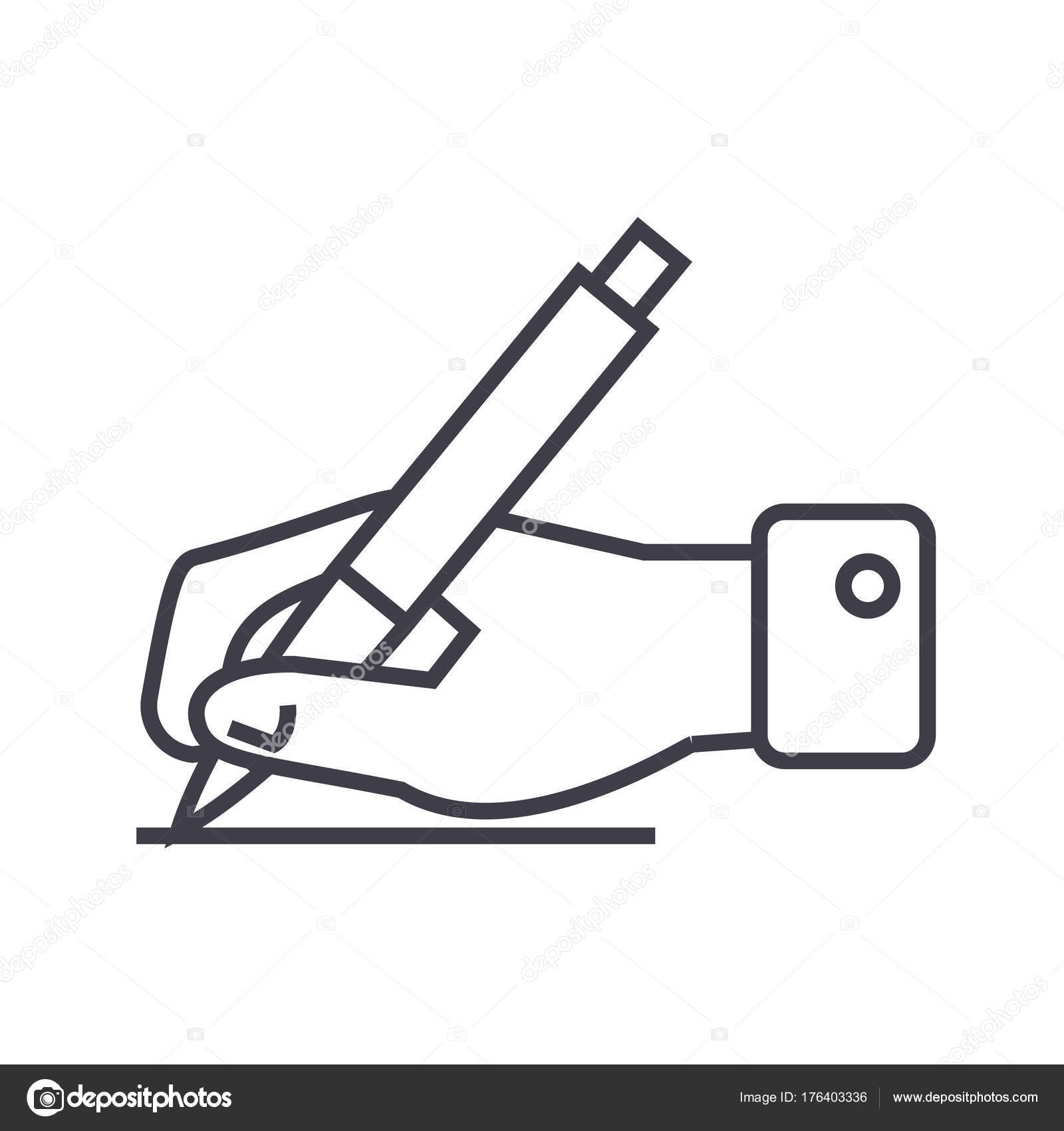 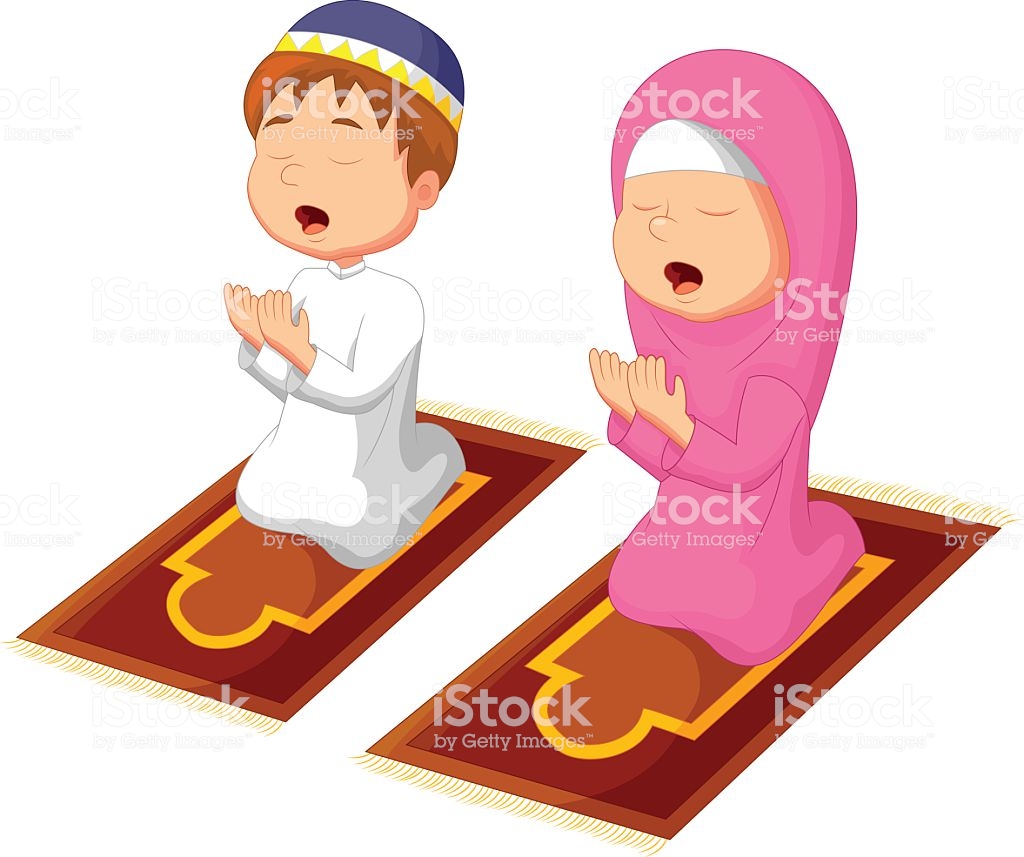 Bismillaahi R-Rahmaani R-RahiiiimAl Hamdu li-Laahi Rabbi-L-Aalamiiiin__________________________________________________________________________________________________________________A- Rahmaani Rahiiiim__________________________________________________________________________________________________________________Maaliki yaumi diiiin.__________________________________________________________________________________________________________________Ij-jaaka na’abudu wa ij-jaaka nasta’iiiin.__________________________________________________________________________________________________________________Ihdinaa Siraatal mustaqiiiim.Siraata Ladiina an’amta alajihim.____________________________________________________________________________________________________________________________________________________________________________________Ghajril maghduubi alajihimWa laa daaaaliiiin. Amiiiin.____________________________________________________________________________________________________________________________________________________________________________________